创造更多可能   Create More Possible For more information can visit our official website：www.feiyu-tech.com Technical support e-mail：uavservice@feiyu-tech.comSome functions may have change due to product firmware updates and changes.   Users can get the latest instructions from the official website.                            Integrated Digital RadioQuick Start Guide    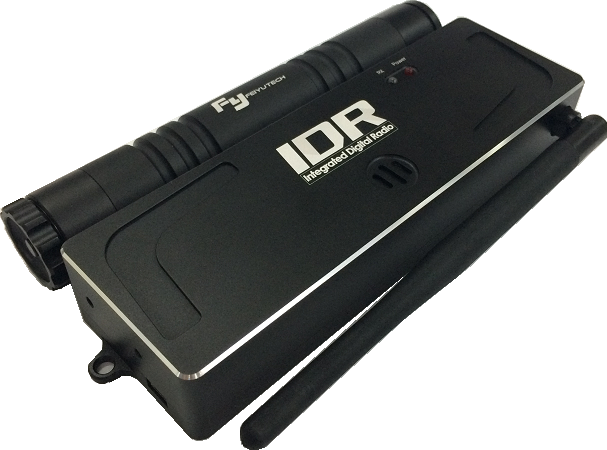 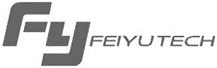 Dear customers,Thank you for purchasing and using Feiyu Tech’s product . For you can use this product better，Please read thisQuick Start Guide before using this product.Advantage●  Integrated Digital Radio can install the remote-control receiver . It can upload the remote-control receiver's signal and GCS's signal to autopilot , and it also can receive the flight parameters from the autopilot automatically.●  Integrated Digital Radio integrates the most advanced station , it uses the Frequency Hopping Spread Spectrum (FHSS) . This will guarantee the anti-interference ability and inform security.●  Integrated Digital Radio can connect with computer by using USB line or Bluetooth.  ●  Only need to install two 18650 batteries .Attention●  Do not use data radio in an operating environment beyond its environmental characteristics.●  Do not touch the antenna when using the data radio.●  The remote-control receiver needs to be purchased separately.●  Erect the antenna vertically when using.●  Two connection modes cannot be used at the same time.Disclaimer●  Prohibit any user for any illegal purpose . Users will be responsible for all behaviors of purchase and use products.●  Our company assumes no liability for any risks related to or resulting from the debug and use of this product (Including the direct , indirect or third-party losses ).●  For any unknown sources of using , we will not be at any services.●  The updating and changes of product firmware and program may cause changes in function descriptions in this user manual , please read the instructions carefully before upgrading the firmware and use the corresponding user manual.●  You can get the latest user manual from the official website : www.feiyu-tech.com●  Feiyu Tech reserves the right to amend this manual and the terms and conditions of use the product at any time.●  This Agreement comes into effect automatically when the user purchases the productS1  Product SummaryS                                            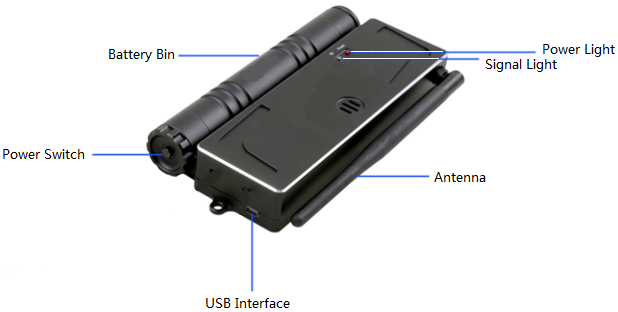 S2  Remote-Control Receiver Installation InstructionS            Disassembly the Integrated Digital Radio’s antenna first.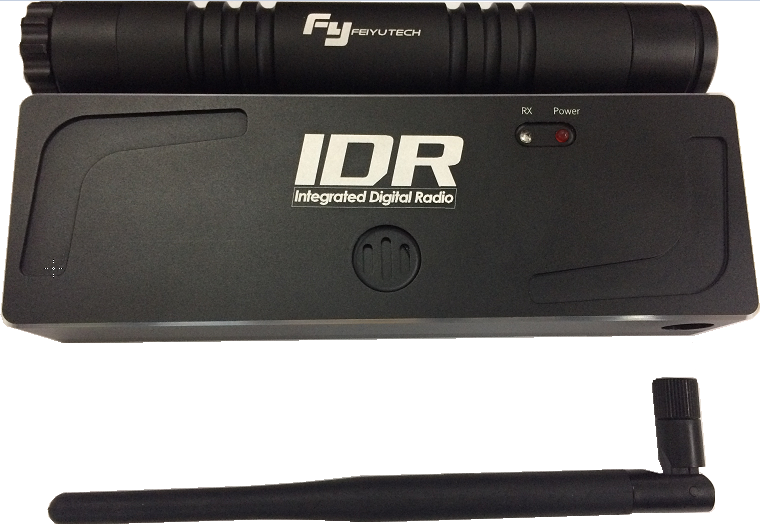 Unscrew the back screws.（Screw Specification : M2*12）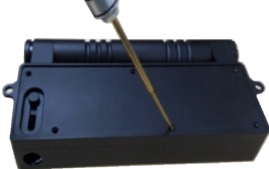 Disassembly the top cover.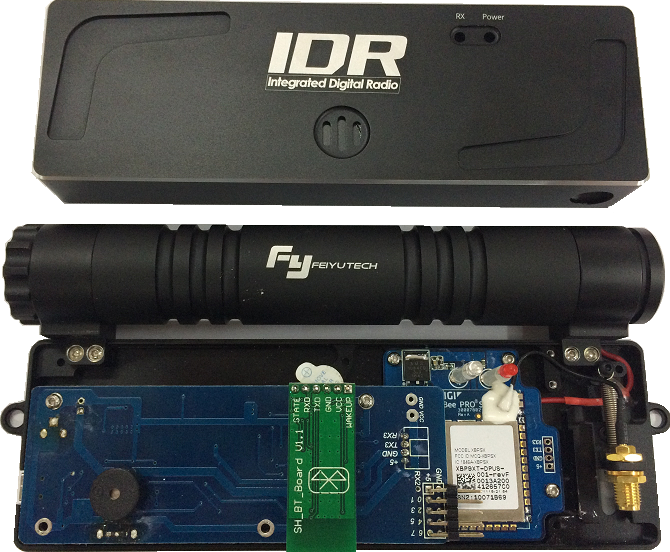 Using the 2*5P RC Receiver connection line to connect the Integrated Digital Radio and Remote-Control Receiver .And using 3M double faced adhesive tape to glued it on circuit board.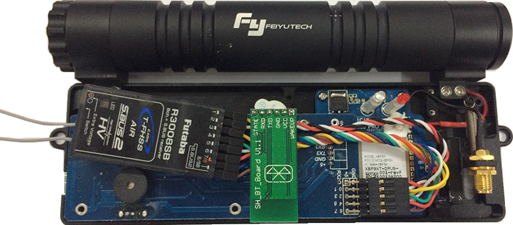 Placing two antennas of the Remote-Control Receiver through the top cover’s antenna hole.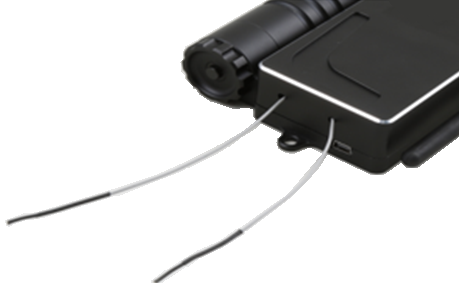 Assembly the top cover and screws and install the battery .（The battery anode is positioned in the battery bin）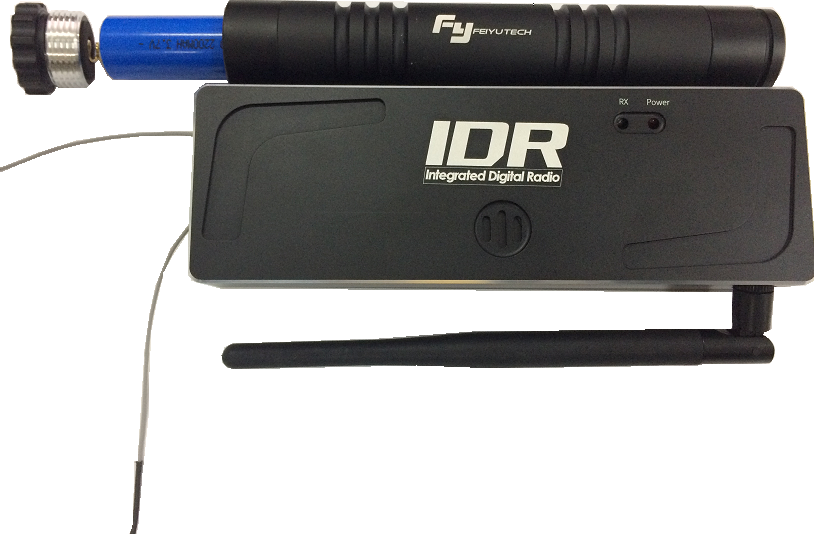 After install the Remote-Control Receiver , turn on the power and you will heard prompt tone . It will tell you thevoltage status of the battery.SAttentionSThe following form is the instruction of the interface of Integrated Digital Radio and remote control Receiver:The following form is the instruction of prompt tone function:S3  Connect IDR with GCS and AutopilotS                                  There are two kinds of connection methods for Integrated Digital Radio to connect with GCS：Using USB line.Using Bluetooth.SISSUsing USB lineDownload the USB drive from the www.feiyu-tech.com and install it.Turn on the Integrated Digital Radio , then use USB line to connect Integrated Digital Radio with computer . And then you can find “ Silicon Labs CP210 x USB to UART Bridge (COM 4) ” in the Device Manager.Open the GCS 5.24 , and select the COM port and Baud rate in “ Control “ , then input the default password “00000” and click “OK” . Finally , input your flight log’s name and save it .Turn on the planes power , then the autopilot will connect with Integrated Digital Radio automatically . And you will see the parameters send from autopilot in GCS 5.24.After using , please turn off the device’s power as the following order : Turn off the plane’s power → Click “Disconnect” in “Control” in GCS 5.24 → Close GCS 5.24 → Turn off the Integrated Digital Radio → Remove the USB line.SIISSUsing BluetoothMake sure that your computer has the Bluetooth module and it can work normally before using this method.Turn on the Integrated Digital Radio.Turn on the computer and right click on the Bluetooth icon and choose “Add device” in the lower right hand corner of the taskbar.After the system finds ‘’FeiYu-GCS” , then right click it and input the password ”1234” .You can find the COM port in the “Device Manager”.Open the GCS 5.24 , and select the COM port and Baud rate in “ Control “ , then input the default password “00000”  and click “OK” . Finally , input your flight log’s name and save it .Turn on the planes power , then the autopilot will connect with Integrated Digital Radio automatically . And you will see the parameters send from autopilot in GCS 5.24.After using , please turn off the device’s power as the following order : Turn off the plane’s power → Click “Disconnect” in “Control” in GCS 5.24 → Close GCS 5.24 → Turn off the Integrated Digital Radio.SAttentionSThe COM port of Integrated Digital Radio is 1~20 . If you find your Integrated Digital Radio COM port not in thisrange , please change it.IDR can connect with other versions of GCS.The default connection password is “00000” , you can change it to what you want.SAppendix  Product ListS                                            Mark     Port FunctionGND     Ground lead+5     Provide +5V Output to the receiverRX2     Reserved Port0    Aileron input1    Elevon input2    Throttle input3    Rudder input4     Channel 5 input5    Channel 6 input6    Channel 7 input7   Channel 8 input是Prompt tone是InstructionThree TimesThe battery voltage is above 8V，the power is enough.TwiceThe battery voltage is between 7.6V~8V，the power is mediumOnceThe battery voltage is between 7.2V~7.6V，the power is low  ConstantlyThe battery voltage is below 7.2V，needs to be charged是Item  数Amount是Item数Amount是Integrated Digital Radio是1是USB Line是1是18650 Battery是2是3M double faced adhesive tape是1是Charger是1     是   2*5P RC Receiver Line是 1